Урок английского языка по теме "Степени сравнения прилагательных. Я учусь сравнивать" (5-й класс)Тема: Степени сравнения прилагательных. Я учусь сравнивать.Тип урока: Введение нового грамматического материала “Степени сравнения прилагательных”. Форма проведения: Урок-сказка.Цель:  Познакомить учащихся с образованием степеней сравнения прилагательных.Задачи:Обучающие:  Учить использованию степеней сравнения прилагательных в речи.Развивающие: Развивать прием логического мышления – сравнение.Воспитывающие: Воспитывать культуру общения.Оборудование урока: демонстрационный ПК (мультимедиа проектор, экран)Ход урокаЭтап урокаДеятельность учителяУчебный материалДеятельность учащихсяОрганизационный этапПриветствие.Good morning, children!I’m glad to see you. How are you?Речевая зарядкаYou know I like fairy tales.What about you? Do you like fairy tales?Why do you like them?What popular Russian fairy tales do you know?Do you like the fairy tale by Lev Tolstoy “Three Bears”? Who is it about?Let’s go to three bears.We are in the forest now.I like the forest. Everything is green. I enjoy trees, flowers. I think it’s my favorite place. What are your favorite places?Слайд 1Слайд 2Дети отвечают на вопросы учителя.Этап проверки выполнения домашнего заданияПодготовка учащихся к усвоению новых знанийBoys and girls listen to your classmates and say whose story is nice.Whose story is nicer?Whose story is the nicest?’ story is nice.’ story is nicer.’ story is the nicest.Right.Я сравнивала ваши рассказы.Как? Сегодня на уроке мы получим ответ на этот вопрос.Рассказы учеников о своих любимых местах.Слайд 3 Напомнить, как сказать:… ’s story is ... Оценивание ответов учащихся.Подталкивание учеников к осознанию недостающих знаний.Поощрение попытки дать перевод, назвать тему урока.Сообщение темы и цели урока.Этап усвоения новых знаний и способов действийLook! This is the bears’ house. I think they are not there. Come in.Listen to the story.Обратите внимание на то, как я сравниваю предметы.Look at the slide!Now look at the slide! We have a new grammar rule.Слайд 4Слайд 5Аудиотекст: “ The bears’ house”.Three bears live in the house in the forest. Their names are Michail Ivanovich, Nastasya Petrovna and Mishutka. The house is big. It has two rooms. This is a dining room. There is a table and three chairs. Mishutka’s chair is high. Nastasya Petrovna’s chair is higher than Mishutka’s chair.Michail Ivanovich’s chair is the highest. On the table you can see three bowls.Mishutka’s bowl is big.Nastasya Petrovna’s bowl is bigger than Mishutka’s bowl.Michail Ivanovich’s bowl is the biggest.There is porridge in the bowls. Porridge in Michail Ivanovich’s bowl is tasty.Nastasya Petrovna’s porridge is tastier than Michail Ivanovich’s porridge But Mishutka’s porridge is the tastiest.Слайд 6In the bedroom there are three beds.Mishutka’s bed is large.Nastasya Petrovna’s bed is larger than Mishutka’s bed.Michail Ivanovich’s bed is the largest.Слайд 7Учитель читает рассказ, голосом выделяя суффиксы прилагательных.Ученики называют суффиксы прилагательных, переводят прилагательные в сравнительной и превосходной степенях.Объяснение правил правописания.Динамическая паузаSh! I hear noise outdoors.I think the bears are coming back. Stand up! Run out of the house! Now we are out of danger. Stop!Дети бегут на месте под музыку.По сигналу дети останавливаются7.  Этап закрепления в памяти учащихся новых знаний и способов действий1. Чтобы не заблудиться в лесу я буду произносить слова, а вы отзывайтесь эхом2. A lot of animals live in the forest: big, small, strong, weak.Now you can compare them.3. Mishutka goes to the forest school. Tomorrow he has Maths. But he can’t solve a problem. Help him!Упражнения имитативные, на подстановку, трансформацию.Open your books! Page 81. Exercise 13.Слайд 8, 9 Слайд 10Этап применения знаний и способов действийЭтап обобщения и систематизации знанийWork in pairs.Group 1-выясните, кто кого старше в группе, кто самый старший.(old )Group 2-выясните в группе, у кого тетрадь самая чистая.( clean )Group 3 –узнайте, кто кого моложе, кто самый младший в группе.( young )Group 4- выясните, кто самый высокий в группе.( tall )Давайте наше новое правило представим в виде модели.Составление схемы вместе с учащимися на доске:Если нужно сравнить два предмета, говорю так: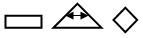 than 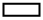 I am older than youЕсли нужно сказать самый, самая, самое самые, говорю так: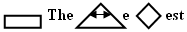 He is the tallestЗаслушивание ответов учащихся.Исправление ошибок.-эта фигура обозначает любое прилагательное.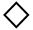 Этап контроля и самоконтроля знаний и способов действийCompare the bears.Раскройте скобки, запишите в тетрадях только прилагательные.Слайд 11Проверка выполнения задания.Исправление ошибок.Домашнее заданиеI want you to write down your homework. Book: P. 185. Exercise 2.Workbook: p.22, ex. 1Комментирование домашнего заданияИтог урока. РефлексияДополните предложения:Теперь я знаю, какЯ умеюЯ чувствовал себяСлайд 12